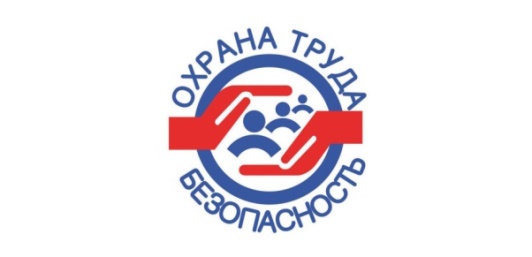 ПрограммаРегиональной недели охраны труда24 - 28 апреля 2023 годаПрограммаРегиональной недели охраны труда24 - 28 апреля 2023 годаПрограммаРегиональной недели охраны труда24 - 28 апреля 2023 года24 апреля 2023 года24 апреля 2023 года24 апреля 2023 года24 апреля 2023 года24 апреля 2023 года11.00-13.0011.00-13.00Оказание первой помощи пострадавшим (мастер-класс) Оказание первой помощи пострадавшим (мастер-класс) Оказание первой помощи пострадавшим (мастер-класс) 11.00-13.0011.00-13.00Место проведения:Точка Кипения, зал «Вече»
Великий Новгород, ул.Лазаревская, д.11Точка Кипения, зал «Вече»
Великий Новгород, ул.Лазаревская, д.1111.00-13.0011.00-13.00Целевая аудитория:работодатели, специалисты по охране труда, работники организаций Новгородской областиработодатели, специалисты по охране труда, работники организаций Новгородской области11.00-13.0011.00-13.00Организатор:министерство труда и социальной защиты населения Новгородской областиминистерство труда и социальной защиты населения Новгородской области11.00-13.0011.00-13.00Спикеры:представители Новгородского регионального отделения Общероссийской общественной организации «Российский Красный Крест»представители Новгородского регионального отделения Общероссийской общественной организации «Российский Красный Крест»11.00-13.0011.00-13.00Регистрация для участия:https://leader-id.ru/events/418791https://leader-id.ru/events/41879111.00-13.0011.00-13.00Форма участия:очнаяочная14.00-16.0014.00-16.00Организация обучения по охране труда у работодателя (семинар часть I)Требования к организации и проведению обученияСоставление перечня работников, подлежащих обучениюФормирование комиссии по проверке знания требований охраны трудаОформление результатов проверки знания требований охраны трудаВыгрузка результатов обучения в личный кабинет по охране трудаОрганизация обучения по охране труда у работодателя (семинар часть I)Требования к организации и проведению обученияСоставление перечня работников, подлежащих обучениюФормирование комиссии по проверке знания требований охраны трудаОформление результатов проверки знания требований охраны трудаВыгрузка результатов обучения в личный кабинет по охране трудаОрганизация обучения по охране труда у работодателя (семинар часть I)Требования к организации и проведению обученияСоставление перечня работников, подлежащих обучениюФормирование комиссии по проверке знания требований охраны трудаОформление результатов проверки знания требований охраны трудаВыгрузка результатов обучения в личный кабинет по охране труда14.00-16.0014.00-16.00Место проведения:Точка Кипения, зал «Вече»
Великий Новгород, ул.Лазаревская, д.11Точка Кипения, зал «Вече»
Великий Новгород, ул.Лазаревская, д.1114.00-16.0014.00-16.00Целевая аудитория:работодатели, специалисты по охране труда организаций Новгородской областиработодатели, специалисты по охране труда организаций Новгородской области14.00-16.0014.00-16.00Организатор:министерство труда и социальной защиты населения Новгородской областиминистерство труда и социальной защиты населения Новгородской области14.00-16.0014.00-16.00Спикер:Ушанова Елена Юрьевна, директор Учебно-методического центра «Промышленная безопасность и охрана труда Новгородской области»Ушанова Елена Юрьевна, директор Учебно-методического центра «Промышленная безопасность и охрана труда Новгородской области»14.00-16.0014.00-16.00Регистрация для участия:https://leader-id.ru/events/418865https://leader-id.ru/events/41886514.00-16.0014.00-16.00Форма участия:очнаяочная25 апреля 2023 года25 апреля 2023 года25 апреля 2023 года25 апреля 2023 года25 апреля 2023 года10.00-11.3010.00-11.30Обучение по охране труда в новых реалиях (онлайн-конференция)Обучение по охране труда в новых реалиях (онлайн-конференция)Обучение по охране труда в новых реалиях (онлайн-конференция)10.00-11.3010.00-11.30Целевая аудитория:работодатели, специалисты по охране труда организаций Новгородской областиработодатели, специалисты по охране труда организаций Новгородской области10.00-11.3010.00-11.30Организатор:Ассоциация разработчиков, изготовителей и поставщиков средств индивидуальной защиты (Ассоциация «СИЗ»)Ассоциация разработчиков, изготовителей и поставщиков средств индивидуальной защиты (Ассоциация «СИЗ»)10.00-11.3010.00-11.30Спикеры:представители Ассоциации «СИЗ»представители Ассоциации «СИЗ»10.00-11.3010.00-11.30Регистрация для участия:https:/biot-asiz.ruhttps:/biot-asiz.ru10.00-11.3010.00-11.30Форма участия:онлайнонлайн12.00-16.0012.00-16.00Оценка и управление профессиональными рисками
(Завершение обучения по дополнительной профессиональной образовательной программе. Вручение свидетельств о повышении квалификации)Оценка и управление профессиональными рисками
(Завершение обучения по дополнительной профессиональной образовательной программе. Вручение свидетельств о повышении квалификации)Оценка и управление профессиональными рисками
(Завершение обучения по дополнительной профессиональной образовательной программе. Вручение свидетельств о повышении квалификации)12.00-16.0012.00-16.00Место проведения:Великий Новгород, ул. Яковлева, д.13, 3 этаж, большой залВеликий Новгород, ул. Яковлева, д.13, 3 этаж, большой зал12.00-16.0012.00-16.00Целевая аудитория:работники учреждений, подведомственных министерству труда и социальной защиты населения Новгородской областиработники учреждений, подведомственных министерству труда и социальной защиты населения Новгородской области12.00-16.0012.00-16.00Организаторы:министерство труда и социальной защиты населения Новгородской областиАНО ДПО «Новгородский учебно-деловой центр предпринимательства и малого бизнеса»министерство труда и социальной защиты населения Новгородской областиАНО ДПО «Новгородский учебно-деловой центр предпринимательства и малого бизнеса»12.00-16.0012.00-16.00Спикеры:Богданов Владимир Васильевич, директор АНО ДПО «Новгородский учебно-деловой центр предпринимательства и малого бизнеса», кандидат технических наук, доцентМосягин Владимир Васильевич, доцент АНО ДПО «Новгородский учебно-деловой центр предпринимательства и малого бизнеса»Богданов Владимир Васильевич, директор АНО ДПО «Новгородский учебно-деловой центр предпринимательства и малого бизнеса», кандидат технических наук, доцентМосягин Владимир Васильевич, доцент АНО ДПО «Новгородский учебно-деловой центр предпринимательства и малого бизнеса»12.00-16.0012.00-16.00Форма участия:ОчнаяОчная26 апреля 2023 года26 апреля 2023 года26 апреля 2023 года26 апреля 2023 года26 апреля 2023 года10.00-11.3010.00-11.30Публичные обсуждения правоприменительной практики соблюдения обязательных требований трудового законодательства и иных нормативных актов, содержащих нормы трудового права государственной инспекции труда в Новгородской области за I квартал 2023 года (онлайн-конференция)Итоги работы ГИТ в Новгородской области за I квартал 2023 годаОсобенности расследования несчастных случаев в связи с изданием приказа Минтруда России от 20.04.2022 № 223нО назначении и осуществлении единовременных выплат, утвержденных Постановлением Правительства РФ от 06.05.2022 № 824О требованиях санитарных правил по условиям труда промышленных предприятий и расследовании случаев профессиональных заболеванийФинансовое обеспечение предупредительных мер по сокращению производственного травматизма в 2023 годуОб изменениях законодательства в части обязательных требований охраны трудаПравила заполнения и сроки представления в Фонд пенсионного и социального страхования Российской Федерации сведений о трудовой деятельности работающих лиц, а также ответственность за нарушение сроков представления указанных сведенийАлгоритм организации работы по применению статьи 15.33.2 КоАП РФПубличные обсуждения правоприменительной практики соблюдения обязательных требований трудового законодательства и иных нормативных актов, содержащих нормы трудового права государственной инспекции труда в Новгородской области за I квартал 2023 года (онлайн-конференция)Итоги работы ГИТ в Новгородской области за I квартал 2023 годаОсобенности расследования несчастных случаев в связи с изданием приказа Минтруда России от 20.04.2022 № 223нО назначении и осуществлении единовременных выплат, утвержденных Постановлением Правительства РФ от 06.05.2022 № 824О требованиях санитарных правил по условиям труда промышленных предприятий и расследовании случаев профессиональных заболеванийФинансовое обеспечение предупредительных мер по сокращению производственного травматизма в 2023 годуОб изменениях законодательства в части обязательных требований охраны трудаПравила заполнения и сроки представления в Фонд пенсионного и социального страхования Российской Федерации сведений о трудовой деятельности работающих лиц, а также ответственность за нарушение сроков представления указанных сведенийАлгоритм организации работы по применению статьи 15.33.2 КоАП РФПубличные обсуждения правоприменительной практики соблюдения обязательных требований трудового законодательства и иных нормативных актов, содержащих нормы трудового права государственной инспекции труда в Новгородской области за I квартал 2023 года (онлайн-конференция)Итоги работы ГИТ в Новгородской области за I квартал 2023 годаОсобенности расследования несчастных случаев в связи с изданием приказа Минтруда России от 20.04.2022 № 223нО назначении и осуществлении единовременных выплат, утвержденных Постановлением Правительства РФ от 06.05.2022 № 824О требованиях санитарных правил по условиям труда промышленных предприятий и расследовании случаев профессиональных заболеванийФинансовое обеспечение предупредительных мер по сокращению производственного травматизма в 2023 годуОб изменениях законодательства в части обязательных требований охраны трудаПравила заполнения и сроки представления в Фонд пенсионного и социального страхования Российской Федерации сведений о трудовой деятельности работающих лиц, а также ответственность за нарушение сроков представления указанных сведенийАлгоритм организации работы по применению статьи 15.33.2 КоАП РФ10.00-11.3010.00-11.30Целевая аудитория:работодатели, специалисты по охране труда и кадровых подразделений организаций Новгородской областиработодатели, специалисты по охране труда и кадровых подразделений организаций Новгородской области10.00-11.3010.00-11.30Организатор:государственная инспекция труда в Новгородской областигосударственная инспекция труда в Новгородской области10.00-11.3010.00-11.30Спикеры:представители государственной инспекции труда в Новгородской области, министерства труда и социальной защиты населения Новгородской области, Управления Роспотребнадзора по Новгородской области, Отделения Фонда пенсионного и социального страхования Российской Федерации по Новгородской областипредставители государственной инспекции труда в Новгородской области, министерства труда и социальной защиты населения Новгородской области, Управления Роспотребнадзора по Новгородской области, Отделения Фонда пенсионного и социального страхования Российской Федерации по Новгородской области10.00-11.3010.00-11.30Регистрация для участия:https://us06web.zoom.us/j/81091165271?pwd=a3BnU3VxaUh5cFpWRHp4Q011aTZNUT09https://us06web.zoom.us/j/81091165271?pwd=a3BnU3VxaUh5cFpWRHp4Q011aTZNUT0910.00-11.3010.00-11.30Форма участия:онлайнонлайн10.00-11.3010.00-11.30Рынок СИЗ в новых геополитических реалиях. Цифры. Факты. Прогнозы. Экосистема БИОТ-2023. Новинки. Конкурсы. Соревнования и другие инструменты развития культуры безопасности (онлайн-конференция)Рынок СИЗ в новых геополитических реалиях. Цифры. Факты. Прогнозы. Экосистема БИОТ-2023. Новинки. Конкурсы. Соревнования и другие инструменты развития культуры безопасности (онлайн-конференция)Рынок СИЗ в новых геополитических реалиях. Цифры. Факты. Прогнозы. Экосистема БИОТ-2023. Новинки. Конкурсы. Соревнования и другие инструменты развития культуры безопасности (онлайн-конференция)10.00-11.3010.00-11.30Целевая аудитория:работодатели, специалисты по охране труда организаций Новгородской областиработодатели, специалисты по охране труда организаций Новгородской области10.00-11.3010.00-11.30Организатор:Ассоциация разработчиков, изготовителей и поставщиков средств индивидуальной защиты (Ассоциация «СИЗ»)Ассоциация разработчиков, изготовителей и поставщиков средств индивидуальной защиты (Ассоциация «СИЗ»)10.00-11.3010.00-11.30Спикеры:представители Ассоциации «СИЗ»представители Ассоциации «СИЗ»10.00-11.3010.00-11.30Регистрация для участия:https:/biot-asiz.ruhttps:/biot-asiz.ru10.00-11.3010.00-11.30Форма участия:онлайнонлайн27 апреля 2023 года27 апреля 2023 года27 апреля 2023 года27 апреля 2023 года27 апреля 2023 года10.00-11.3010.00-11.30Практические инструменты и опыт внедрения Единых типовых норм и создания отраслевых и корпоративных стандартов по обеспечению безопасных условий труда (онлайн-конференция)Практические инструменты и опыт внедрения Единых типовых норм и создания отраслевых и корпоративных стандартов по обеспечению безопасных условий труда (онлайн-конференция)Практические инструменты и опыт внедрения Единых типовых норм и создания отраслевых и корпоративных стандартов по обеспечению безопасных условий труда (онлайн-конференция)10.00-11.3010.00-11.30Целевая аудитория:работодатели, специалисты по охране труда организаций Новгородской областиработодатели, специалисты по охране труда организаций Новгородской области10.00-11.3010.00-11.30Организатор:Ассоциация разработчиков, изготовителей и поставщиков средств индивидуальной защиты (Ассоциация «СИЗ»)Ассоциация разработчиков, изготовителей и поставщиков средств индивидуальной защиты (Ассоциация «СИЗ»)10.00-11.3010.00-11.30Спикеры:представители Ассоциации «СИЗ»представители Ассоциации «СИЗ»10.00-11.3010.00-11.30Регистрация для участия:https:/biot-asiz.ruhttps:/biot-asiz.ru10.00-11.3010.00-11.30Форма участия:онлайнонлайн13.00-15.0013.00-15.00Работа в личном кабинете по охране труда на сайте Минтруда России (семинар часть II)Регистрация в личном кабинете по охране трудаИнструменты работы в личном кабинете по охране труда Проверка знания требований охраны труда в ЕИСОТПроверка обучения по охране труда на сайте Минтруда.Работа в личном кабинете по охране труда на сайте Минтруда России (семинар часть II)Регистрация в личном кабинете по охране трудаИнструменты работы в личном кабинете по охране труда Проверка знания требований охраны труда в ЕИСОТПроверка обучения по охране труда на сайте Минтруда.Работа в личном кабинете по охране труда на сайте Минтруда России (семинар часть II)Регистрация в личном кабинете по охране трудаИнструменты работы в личном кабинете по охране труда Проверка знания требований охраны труда в ЕИСОТПроверка обучения по охране труда на сайте Минтруда.13.00-15.0013.00-15.00Место проведения:Точка Кипения, зал «Вече»
Великий Новгород, ул.Лазаревская,д.11Точка Кипения, зал «Вече»
Великий Новгород, ул.Лазаревская,д.1113.00-15.0013.00-15.00Целевая аудитория:работодатели, специалисты по охране труда организаций Новгородской областиработодатели, специалисты по охране труда организаций Новгородской области13.00-15.0013.00-15.00Организатор:министерство труда и социальной защиты населения Новгородской областиминистерство труда и социальной защиты населения Новгородской области13.00-15.0013.00-15.00Спикеры:Ушанова Елена Юрьевна, директор Учебно-методического центра «Промышленная безопасность и охрана труда Новгородской области»Ушанова Елена Юрьевна, директор Учебно-методического центра «Промышленная безопасность и охрана труда Новгородской области»13.00-15.0013.00-15.00Регистрация для участия:https://leader-id.ru/events/419218https://leader-id.ru/events/41921813.00-15.0013.00-15.00Форма участия:очнаяочная28 апреля 2023 года28 апреля 2023 года28 апреля 2023 года28 апреля 2023 года28 апреля 2023 года10.30-13.0010.30-13.00Семинар для органов местного самоуправления Новгородской области, посвящённый Всемирному дню охраны труда
(только для органов местного самоуправления Новгородской области)Семинар для органов местного самоуправления Новгородской области, посвящённый Всемирному дню охраны труда
(только для органов местного самоуправления Новгородской области)Семинар для органов местного самоуправления Новгородской области, посвящённый Всемирному дню охраны труда
(только для органов местного самоуправления Новгородской области)10.30-13.0010.30-13.00В программе семинара:Награждение победителей регионального конкурса детского рисунка «Охрана труда глазами детей» в 2023 годуНаграждение лучших специалистов по охране труда органов местного самоуправления Новгородской областиАктуальные вопросы охраны труда (по отдельной программе)Награждение победителей регионального конкурса детского рисунка «Охрана труда глазами детей» в 2023 годуНаграждение лучших специалистов по охране труда органов местного самоуправления Новгородской областиАктуальные вопросы охраны труда (по отдельной программе)10.30-13.0010.30-13.00Место проведения:Великий Новгород, ул. Яковлева, д.13, 3 этаж, большой залВеликий Новгород, ул. Яковлева, д.13, 3 этаж, большой зал10.30-13.0010.30-13.00Целевая аудитория:специалисты, исполняющие переданные полномочия по охране труда, органов местного самоуправления Новгородской областиспециалисты, исполняющие переданные полномочия по охране труда, органов местного самоуправления Новгородской области10.30-13.0010.30-13.00Организатор:министерство труда и социальной защиты населения Новгородской областиминистерство труда и социальной защиты населения Новгородской области10.30-13.0010.30-13.00Спикеры:представители министерства труда и социальной защиты населения Новгородской области,
государственной инспекции труда в Новгородской области,
Управления Роспотребнадзора по Новгородской области,
Отделения Фонда пенсионного и социального страхования Российской Федерации по Новгородской области, 
Союза организаций профсоюзов «Новгородская областная Федерация профсоюзов»,
АНО ДПО «Новгородский учебно-деловой центр предпринимательства и малого бизнеса»,
Учебно-методического центра «Промышленная безопасность и охрана труда Новгородской области»представители министерства труда и социальной защиты населения Новгородской области,
государственной инспекции труда в Новгородской области,
Управления Роспотребнадзора по Новгородской области,
Отделения Фонда пенсионного и социального страхования Российской Федерации по Новгородской области, 
Союза организаций профсоюзов «Новгородская областная Федерация профсоюзов»,
АНО ДПО «Новгородский учебно-деловой центр предпринимательства и малого бизнеса»,
Учебно-методического центра «Промышленная безопасность и охрана труда Новгородской области»10.30-13.0010.30-13.00Форма участия:очнаяочная14.00-16.0014.00-16.00Порядок расследования несчастных случаев (семинар)
(только для органов местного самоуправления Новгородской области)Порядок расследования несчастных случаев (семинар)
(только для органов местного самоуправления Новгородской области)Порядок расследования несчастных случаев (семинар)
(только для органов местного самоуправления Новгородской области)14.00-16.0014.00-16.00Место проведения:Великий Новгород, ул. Яковлева, д.13, 3 этаж, конференц-залВеликий Новгород, ул. Яковлева, д.13, 3 этаж, конференц-зал14.00-16.0014.00-16.00Целевая аудитория:специалисты, исполняющие переданные полномочия по охране труда, органов местного самоуправления Новгородской областиспециалисты, исполняющие переданные полномочия по охране труда, органов местного самоуправления Новгородской области14.00-16.0014.00-16.00Организатор:министерство труда и социальной защиты населения Новгородской областиминистерство труда и социальной защиты населения Новгородской области14.00-16.0014.00-16.00Спикеры:Кожин Владимир Иванович, главный государственный инспектор труда государственной инспекции труда в Новгородской областиКожин Владимир Иванович, главный государственный инспектор труда государственной инспекции труда в Новгородской области14.00-16.0014.00-16.00Форма участия:очнаяочная15.00-17.0015.00-17.00Оказание первой помощи пострадавшим (мастер-класс) Оказание первой помощи пострадавшим (мастер-класс) Оказание первой помощи пострадавшим (мастер-класс) 15.00-17.0015.00-17.00Место проведения:Великий Новгород, ул.Великая, д.8, 2 этаж, актовый залВеликий Новгород, ул.Великая, д.8, 2 этаж, актовый зал15.00-17.0015.00-17.00Целевая аудитория:сотрудники министерства труда и социальной защиты населения Новгородской области, ГОКУ «Центр по организации социального обслуживания и предоставления социальных выплатсотрудники министерства труда и социальной защиты населения Новгородской области, ГОКУ «Центр по организации социального обслуживания и предоставления социальных выплат15.00-17.0015.00-17.00Организатор:министерство труда и социальной защиты населения Новгородской областиминистерство труда и социальной защиты населения Новгородской области15.00-17.0015.00-17.00Спикеры:представители Новгородского регионального отделения Общероссийской общественной организации «Российский Красный Крест»представители Новгородского регионального отделения Общероссийской общественной организации «Российский Красный Крест»15.00-17.0015.00-17.00Форма участия:очнаяочная